Cod ymddygiad ar gyfer rhieni a gofalwyrSylwer: Pan rydym yn cyfeirio at 'rhieni' rydym yn golygu rhieni a gofalwyr yn gynhwysol. Mae'r term 'plant' neu 'blentyn' yn disgrifio unrhyw berson o dan 18 oed. Fel rhiant i blentyn sy'n cymryd rhan yn ein clwb neu weithgarwch, hoffem i chi wneud y canlynol:Yr hanfodiongwneud yn siŵr bod gan eich plentyn y cit priodol ar gyfer y sesiwn a digon o fwyd a diod        ceisio gwneud yn siŵr bod eich plentyn yn cyrraedd y sesiynau a’r amser ac yn cael ei gasglu ohonynt yn brydlonrhoi gwybod i ni os byddwch yn hwyr neu os bydd eich plentyn yn mynd adref gyda rhywun arall llenwi pob ffurflen ganiatâd, cyswllt a meddygol a rhoi gwybod i ni ar unwaith os bydd unrhyw beth yn newidgwneud yn siŵr bod eich plentyn yn gwisgo unrhyw git gwarchodol rydym yn ei roi iddo cynnal perthynas dda gyda hyfforddwr neu arweinydd eich plentyn a sgwrsio cymaint ag y gallwch chi ag ef am ddatblygiad eich plentyn      siarad gyda ni os oes gennych chi unrhyw bryderon am unrhyw ran o ymwneud eich plentyn – rydyn ni eisiau clywed gennych chi 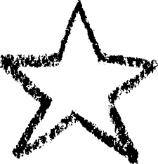 Ymddygiadceisio dysgu am gamp eich plentyn a beth mae’n ei olygu iddo   rhoi amser i siarad gyda’ch plentyn am beth rydych chi eich dau eisiau ei gyflawni drwy chwaraeon cofio bod plant yn cael ystod eang o fanteision o gymryd rhan mewn chwaraeon, fel gwneud ffrindiau, cael ymarfer corff a datblygu sgiliau. Nid dim ond ennill a cholli yw’r ffocws              gwrando pan fydd eich plentyn yn dweud nad yw eisiau gwneud rhywbethymddwyn yn bositif ar y llinell ochr – gweiddi anogaeth, dweud "Da iawn" a rhoi gwybod i'ch plant eich bod yn falch o'r hyn maen nhw'n ei wneudmeddwl am sut mae'r ffordd rydych chi'n ymateb ac yn ymddwyn yn effeithio nid yn unig ar eich plentyn chi, ond ar blant eraill hefydarwain drwy esiampl pan ddaw'n fater o ymddygiad positif ar y llinell ochr; neu adael i rieni eraill gael eu harwain gennych chi, yn ogystal â gennym niderbyn barn y swyddog heb fynd ar y cae chwarae o gwbl             defnyddio'r cyfryngau cymdeithasol yn gyfrifol wrth siarad am yr hyn sy'n digwydd yn ein clwb, drwy ymddwyn yn yr un ffordd ar-lein ag y byddech chi wyneb yn wynebsiarad gyda’ch plentyn am foesau da a chwarae’n deg                    annog eich plentyn i chwarae gan gadw at y rheolau sicrhau bod eich plentyn yn deall ei god ymddygiad       Fel rhiant, rydym yn deall bod gennych hawl i’r canlynol: cael sicrwydd bod eich plentyn yn ddiogel bob amser tra mae gyda ni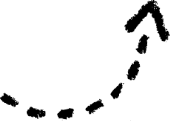 gweld unrhyw rai o'n polisïau a'n gweithdrefnau ni ar unrhyw adeggwybod pwy yw'r swyddog lles sy'n gyfrifol am eich plentyn a chael ei fanylion cyswlltcymryd rhan a chyfrannu tuag at benderfyniadau yn y clwb neu’r gweithgareddgwybod pa hyfforddiant a chymwysterau sydd gan ein staffcael gwybod am broblemau neu bryderon sy'n ymwneud â'ch plentyngwybod beth sy'n digwydd os oes damwain neu anaf, cael gwybod os caiff eich plentyn anaf a gweld y cofnodion am unrhyw ddamweiniaugofyn am eich caniatâd ar gyfer unrhyw beth y tu hwnt i gwmpas ein ffurflen ganiatâd gychwynnol, fel caniatâd i fynd ar dripiau neu ffotograffiaethbod unrhyw bryderon sydd gennych am unrhyw agwedd ar les eich plentyn yn cael sylw ac ymatebRydym yn disgwyl i bob rhiant ddilyn yr ymddygiadau a'r ceisiadau a nodir yn y cod hwn. Os bydd unrhyw riant yn ymddwyn mewn ffordd sy'n mynd yn groes i unrhyw un o'r pwyntiau a nodir uchod, byddwn yn mynd i'r afael â'r broblem ar unwaith gyda’r rhiant ac yn ceisio datrys y mater. Gall pryderon parhaus a thorri rheolau arwain at ofyn i rieni beidio â mynychu gemau os yw eu presenoldeb yn creu risg i les a mwynhad y cyfranogwyr ifanc.  Gall problemau parhaus a thorri rheolau'r cod hwn yn gyson olygu y bydd rhaid i ni, yn anffodus, ofyn i’ch plentyn adael y gweithgaredd, y digwyddiad neu'r clwb yn barhaol.  Mae hyn yn rhywbeth nad ydym byth eisiau ei wneud. 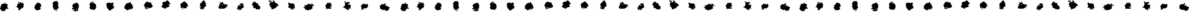 Llofnod y rhiant:Enw mewn prif lythrennau:Dyddiad: